 保留停車位不鏽鋼立牌借用申請單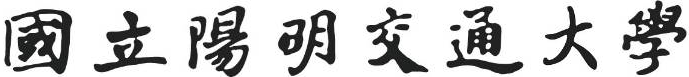 借用單位借用數量　　　　個借用事由借用期間 月　　　 日　　 　時至　　　 月　 　　日　　 　時 月　　　 日　　 　時至　　　 月　 　　日　　 　時 月　　　 日　　 　時至　　　 月　 　　日　　 　時申 請 人(簽章)連絡電話單位主管(簽章)(簽章)(簽章)注意事項領取立牌時請先查看立牌外觀是否完好無變形。使用期間請保持立牌清潔及外觀完好不變形，借用屆滿準時歸還。若借用期間遇有遺失、毀損，責令借用人賠償金額500元/個。領取立牌時請先查看立牌外觀是否完好無變形。使用期間請保持立牌清潔及外觀完好不變形，借用屆滿準時歸還。若借用期間遇有遺失、毀損，責令借用人賠償金額500元/個。領取立牌時請先查看立牌外觀是否完好無變形。使用期間請保持立牌清潔及外觀完好不變形，借用屆滿準時歸還。若借用期間遇有遺失、毀損，責令借用人賠償金額500元/個。借出數量　　　　個經 手 人(簽章)領取簽收請借用人確認立牌完好無變形(簽章)請借用人確認立牌完好無變形(簽章)請借用人確認立牌完好無變形(簽章)歸還數量　　　　個歸 還 者(簽章)歸還簽收請確認立牌完好無變形(簽章)請確認立牌完好無變形(簽章)請確認立牌完好無變形(簽章)